Gymnastique QuébecSterlingBackcheck Canada Corp. (« SterlingBackcheck », « nous » ou « on ») demandons à ce que vous remplissiez autant de champs que possible ci-dessous afin de nous aider à vous fournir un processus de mise en œuvre rapide pour les services SterlingBackcheck. Si à tout moment vous avez des questions ou des préoccupations concernant les services que nous fournissons ou le processus de configuration du compte, vous pouvez contacter notre équipe de création de comptes au 1 866 455-5761 ou nous envoyer un courriel à accountcreation@backcheck.ca. En outre, nous vous invitons également à communiquer directement avec votre représentant commercial. 1. Renseignements concernant le client1. Renseignements concernant le client1. Renseignements concernant le client1. Renseignements concernant le client1. Renseignements concernant le client1. Renseignements concernant le client1. Renseignements concernant le clientGymnastique QuébecGymnastique QuébecGymnastique QuébecGymnastique QuébecGymnastique QuébecLangue préférée:▼   Anglais  Français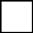 Langue préférée:▼   Anglais  FrançaisNom du club sous lequel la succursale fait affaire sous Gymnastique Québec :▼Nom du club sous lequel la succursale fait affaire sous Gymnastique Québec :▼Nom du club sous lequel la succursale fait affaire sous Gymnastique Québec :▼Nom du club sous lequel la succursale fait affaire sous Gymnastique Québec :▼Nom du club sous lequel la succursale fait affaire sous Gymnastique Québec :▼Nom du club sous lequel la succursale fait affaire sous Gymnastique Québec :▼Nom du club sous lequel la succursale fait affaire sous Gymnastique Québec :▼Adresse : ▼Adresse : ▼Adresse : ▼Adresse : ▼Adresse : ▼Adresse : ▼Adresse : ▼Numéro d'unitéRueVilleVilleProvinceProvinceCode postalNuméro de téléphone :▼Numéro de téléphone :▼Numéro de téléphone :▼Site web de la société:▼Site web de la société:▼Site web de la société:▼Site web de la société:▼2. Contacts du client (SterlingBackcheck fournira des noms d'utilisateur et des mots de passe à tous les contacts ci-dessous par courriel.)2. Contacts du client (SterlingBackcheck fournira des noms d'utilisateur et des mots de passe à tous les contacts ci-dessous par courriel.)Contact principal :Contact principal :Nom du contact principal:▼Numéro de téléphone :▼Courriel :▼Numéro de fax :▼Contacts secondaires – Joindre des pages supplémentaires au besoin    Inclure des contacts supplémentaires au sein de l'organisation qui auront accès à commander des emplois ou consulter les résultats en utilisant le système en ligne.Contacts secondaires – Joindre des pages supplémentaires au besoin    Inclure des contacts supplémentaires au sein de l'organisation qui auront accès à commander des emplois ou consulter les résultats en utilisant le système en ligne.Contacts secondaires – Joindre des pages supplémentaires au besoin    Inclure des contacts supplémentaires au sein de l'organisation qui auront accès à commander des emplois ou consulter les résultats en utilisant le système en ligne.Contacts secondaires – Joindre des pages supplémentaires au besoin    Inclure des contacts supplémentaires au sein de l'organisation qui auront accès à commander des emplois ou consulter les résultats en utilisant le système en ligne.Nom du contact :▼Site :▼Facturer séparément?  Oui  NonFacturer séparément?  Oui  NonNuméro de téléphone:▼Courriel :▼Numéro de fax :▼Numéro de fax :▼Le contact secondaire ci-dessus devrait-il avoir pleinement accès à tous les fichiers du Client?    Oui  NonLe contact secondaire ci-dessus devrait-il avoir pleinement accès à tous les fichiers du Client?    Oui  NonLe contact secondaire ci-dessus devrait-il avoir pleinement accès à tous les fichiers du Client?    Oui  NonLe contact secondaire ci-dessus devrait-il avoir pleinement accès à tous les fichiers du Client?    Oui  NonNom du contact :▼Site :▼Facturer séparément? Oui  NonFacturer séparément? Oui  NonNuméro de téléphone:▼Courriel :▼Numéro de fax :▼Numéro de fax :▼Le contact secondaire ci-dessus devrait-il avoir pleinement accès à tous les fichiers du Client?   Oui  NonLe contact secondaire ci-dessus devrait-il avoir pleinement accès à tous les fichiers du Client?   Oui  NonLe contact secondaire ci-dessus devrait-il avoir pleinement accès à tous les fichiers du Client?   Oui  NonLe contact secondaire ci-dessus devrait-il avoir pleinement accès à tous les fichiers du Client?   Oui  Non3. Informations concernant la configuration de la facturation3. Informations concernant la configuration de la facturation3. Informations concernant la configuration de la facturation3. Informations concernant la configuration de la facturation3. Informations concernant la configuration de la facturation3. Informations concernant la configuration de la facturation3. Informations concernant la configuration de la facturation Contact principal créditeur :▼ Contact principal créditeur :▼Numéro de téléphone comptabilité :▼Numéro de téléphone comptabilité :▼Numéro de téléphone comptabilité :▼Courriel comptabilité :▼Courriel comptabilité :▼Numéro de fax comptabilité :▼Numéro de fax comptabilité :▼Envoyer la facture et l'adresser à :▼Envoyer la facture et l'adresser à :▼Envoyer la facture et l'adresser à :▼Langue préférée : ▼Langue préférée : ▼ Anglais  Français Anglais  FrançaisAdresse de facturation :▼Adresse de facturation :▼Adresse de facturation :▼Adresse de facturation :▼Adresse de facturation :▼Adresse de facturation :▼Adresse de facturation :▼Numéro d'unité RueRueVilleProvinceProvinceCode postalOptions de facturation - Veuillez choisir l'une des options de paiement ci-dessous. Carte de crédit (à la réception de votre première facture, veuillez contacter SterlingBackcheck avec vos informations de paiement)  Dépôt direct Chèque Payé par le requérant  Autre - Veuillez spécifier: ~ Les modalités de paiement sont nettes dans 30 jours suivant la date de facturation ~Votre société est-elle exonérée de la TVH?  Oui 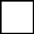  NonSi oui, veuillez nous fournir votre numéro d'exemption de taxe :___________Votre société requiert-elle des bons de commande? Oui  Non  Envoyer la facture par :  Courriel  Courrier